Vegetable PaellaIngredients2 cloves of garlic 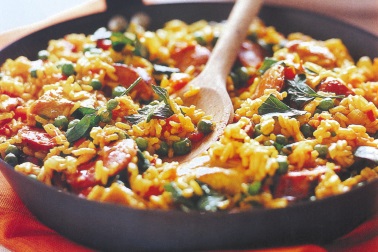 1 onion 1 carrot ½ a bunch of fresh flat-leaf parsleyolive oil 1 teaspoon sweet smoked paprika 1 red pepper 1 tablespoon tomato purée 1 organic chicken stock cube 300 g paella rice 100 g frozen peas MethodPeel and finely slice the garlic, peel and roughly chop the onion and carrot. Finely chop the parsley stalks.Put a glug of oil into a large lidded shallow casserole or paella pan on a medium heat, add the garlic, onion, carrot, parsley stalks and paprika, and fry for around 5 minutes, stirring regularly. Deseed and chop the pepper, then add to the pan for a further 5 minutes.Stir through the tomato purée and crumble in the stock cube, then add the rice and stir for a couple of minutes. Pour in 750ml of boiling water and add a pinch of sea salt and black pepper. Pop the lid on and bring to the boil, then reduce to a simmer for 15 minutes, stirring regularly from the outside in and from the inside out, and adding a splash of water if needed. Stir in the peas, replace the lid, and cook for a further 5 minutes, or until hot through. Season to perfection, then chop the parsley leaves, scatter them over the paella.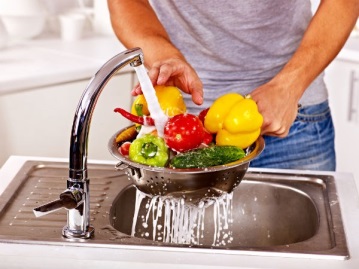 5INGREDIENTSQUICK & EASY FOOD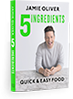 TRY A DISH FROMTHE NEW BOOKClose 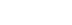 Book a tableWash the vegetables  Peel and chop the vegetables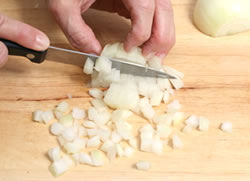 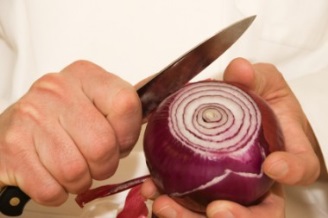 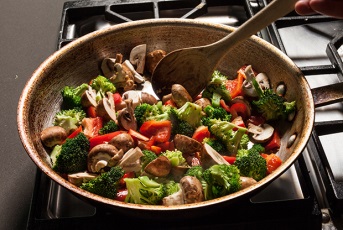 Stir fry the vegetables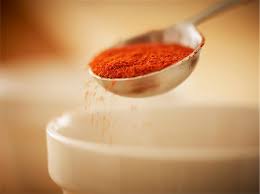 Add the spices you wantAdd the rice and water and bring to the boil, then simmer for 15 minutes.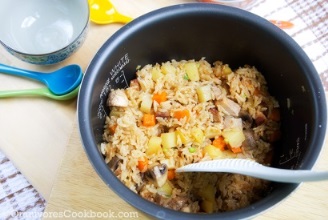 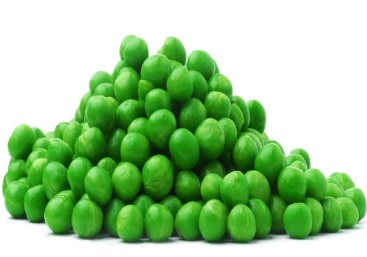 Add the peas and cook for a further 5 minutes.Eat and enjoy